:سوف تتعلّم ما يلي.ما هو المخطط ومع ماذا يتواجد-.عمل نماذج-.قصّ المخطط على القماش-.التّعرف على أدوات وعدّة ومواد الخياطة بالإضافة الى التّقنيّات:سوف يتمّ تقييمك على أساس.مدى قدرتك على تطبيق الهدف المرجو-.مدى مهارتك في استخدام أدوات الخياطة خلال العمل.مدى قدرتك على تطوير الأفكار:المهام. سوف تتعلًّم أسماء مختلفة من أدوات وعدّة ومواد الخياطة بالإضافة الى التّقنيّات.تعلّم كيفيّة رسم مخطط وماذا يتواجد معه، الخياطة على ماكينة الخياطة، خياطة شنطة من قماش طبقًا لنموذجك الخاصّ الموافق للإرشادات الموضّحة بالرّسومات والصّور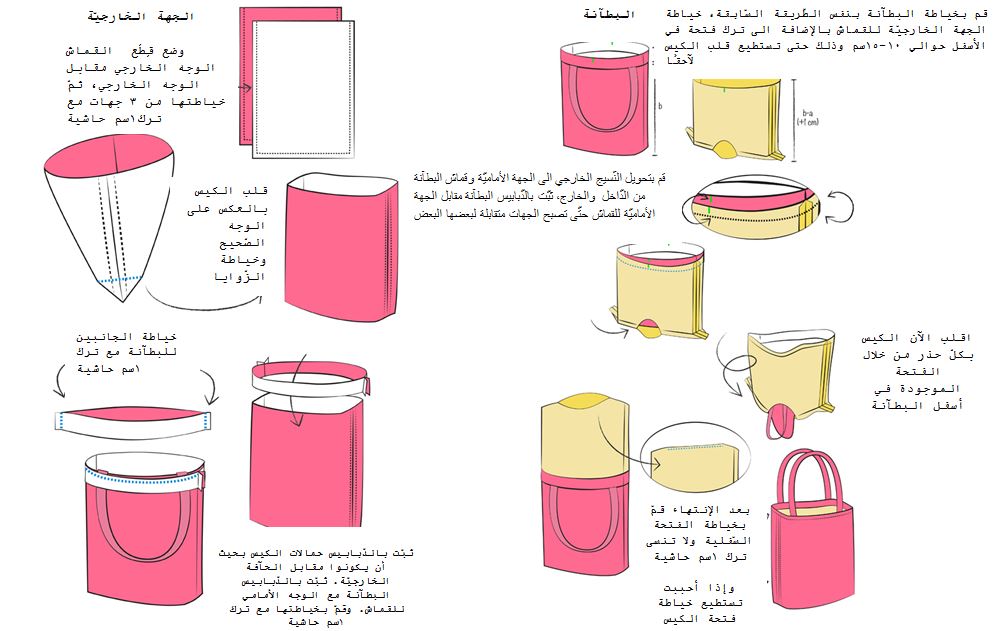 